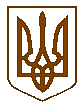 УКРАЇНАБілокриницька   сільська   радаРівненського   району    Рівненської    областіВ И К О Н А В Ч И Й       К О М І Т Е ТРІШЕННЯ  16  січня 2020  року                                                                                      № 20Про присвоєння поштовоїадреси на земельну ділянку	Розглянувши  заяву  гр. Красько Світлани Григорівни про присвоєння  поштової адреси на земельну ділянку в с. Біла Криниця, Рівненського району Рівненської області, керуючись п.п. 10 п.б ст. 30 Закону України «Про місцеве самоврядування в Україні», виконавчий комітет Білокриницької сільської радиВ И Р І Ш И В :Відмінити рішення № 156 від 25 серпня 2016 року «Про присвоєння поштової адреси на земельну ділянку».Присвоїти поштову адресу гр. Красько С.Г. на земельну ділянку з кадастровим номером 5624680700:01:001:0216: с. Біла Криниця, вул. Тиха, буд. 20а.  Сільський голова		                              		Тетяна ГОНЧАРУК